Y8 Spring and Summer Threshold ConceptsRE is currently being re-written, to allow appropriate planning time the Spring and Summer SOW will be written during the academic year of 2023-2024. As soon as they are available they will be published on the website. Thank you for your patience as we navigate this exciting time in RE! Mrs Kelly HOD REPrevious learning- Jesus- who was he and who is he today?TOPIC- The Problem of Evil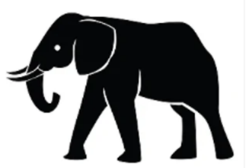 Threshold- Define the Problem of EvilThreshold- Outline several Christian responses to itThreshold- Consider Islamic, Hindu and Buddhist responses to it Threshold- Explain their own views on the Problem of Evil Future Learning- Y8 The Death PenaltyI deepened my thinking this term when I…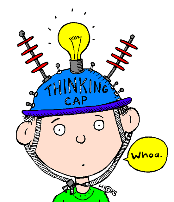 